HEALTH CAREERS EXPLORATION DAYS  ATTENTION:  Sophomore & Junior StudentsTuesday May 1, 2018SSM Health- St Mary’s Hospital- Madison8:30 am-2:30 pm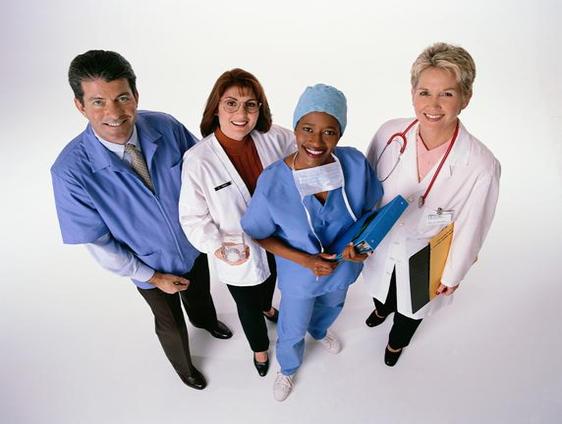 OPPORTUNITIES:Hospital and Department ToursHealth Care Career InformationHand’s-on Activities and PresentationsLight Breakfast and Lunch ProvidedChance to Ask Questions of HC Professionals           REGISTER EARLY to reserve your spot !Only 15 students accepted per session ($15 per student)Applications Available on-line at www.scwahec.org or in your Student Services OfficeHIPPA/professional training provided       Sponsored by: SSM Health-St Mary’s Hospital Madison & South Central WI-AHEC                                                     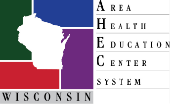 Questions:  Please contact Wendy Hinz- South Central WI-AHEC whinz@scwahec.org or (608)695-8196  